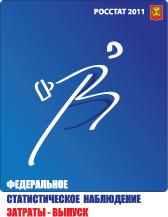 Распоряжением  Правительства Российской Федерации от 14 февраля 2009 года № 201-р "Об информации о межотраслевых связях и структурных пропорциях экономики Российской Федерации"  по итогам за  2021 год Росстату поручено провести наблюдение за затратами на производство.Таблицы «затраты-выпуск» разрабатываются во всех странах мира, а так же на всей территории Российской Федерации, дополняя важнейшие макроэкономические показатели Системы национальных счетов, лежащие в основе разработки государственных прогнозов социально-экономического развития страны. Эти таблицы являются уникальным инструментом анализа и прогноза структурных пропорций экономики на уровне детальных группировок отраслей и продуктов и используются государством при выработке решений в области бюджетной, налоговой,  антимонопольной и структурной политики. Разработка таблиц «затраты-выпуск» отвечает интересам не только государства, но и самого бизнеса. Информация, содержащаяся в этих таблицах, позволяет не только видеть структурные пропорции функционирования своей отрасли, сложившиеся в определенном году (импортозависимость и экспортоориентированность производства, структуру промежуточного и конечного спроса на продукцию, себестоимость и рентабельность производства, состав цены, по которой продукция отрасли реализуется покупателям, и др.), но и разрабатывать стратегию  ее развития с учетом современных экономических условий и вызовов общества.Таблицы «затраты-выпуск» нужны Правительству Российской Федерации, международным организациям, научному сообществу, бизнесу и другим пользователям для проведения научных исследований и решения вопросов. Объектами наблюдения за затратами на производство являются коммерческие и некоммерческие организации.Наблюдение за затратами на производство коммерческих организаций, не являющихся субъектами малого предпринимательства, осуществляется в сплошном порядке.Бюджетные, автономные и казенные организации обследуются в выборочном порядке.В связи с предстоящим в 2022 году федеральным обследованием структуры затрат на производство и продажу продукции органы статистики рекомендуют предприятиям заранее осуществлять кодировку своих затрат кодами ОКПД. В дальнейшем это значительно облегчит процесс заполнения бланков обследования, а также поможет респондентам усовершенствовать свой аналитический учет. Успех обследования во многом зависит от встречных шагов со стороны предприятий и организаций, которые будут принимать участие в наблюдении, от осознания ими большого значения этого мероприятия для дальнейшего развития российской экономики.При использовании материала                   ссылка на Брянскстат обязательна